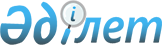 О мерах по реализации Закона Республики Казахстан "Об охране, воспроизводстве и использовании животного мира"
					
			Утративший силу
			
			
		
					Распоряжение Премьер-Министра Республики Казахстан от 29 сентября 2004 года N 286-р. Утратило силу - распоряжением Премьер-Министра РК от 30 декабря 2004 года N 383-р (R040383)

      1. Утвердить прилагаемый Перечень нормативных правовых актов, принятие которых необходимо в целях реализации Закона  Республики Казахстан "Об охране, воспроизводстве и использовании животного мира" (далее - Перечень). 

      2. Министерству сельского хозяйства Республики Казахстан разработать и внести на утверждение Правительства Республики Казахстан проекты нормативных правовых актов согласно Перечню. 

      3. Центральным и местным исполнительным органам в двухмесячный срок принять соответствующие ведомственные нормативные правовые акты в целях реализации Закона  Республики Казахстан "Об охране, воспроизводстве и использовании животного мира" и проинформировать Правительство Республики Казахстан о принятых мерах.       Премьер-Министр 

Утвержден           

распоряжением Премьер-Министра 

Республики Казахстан     

от 29 сентября 2004 года N 286  Перечень 

нормативных правовых актов, принятие которых 

необходимо в целях реализации Закона Республики Казахстан 

"Об охране, воспроизводстве и использовании животного мира" ____________________________________________________________________ 

N N|  Наименование  |   Форма акта   |    Срок    |  Ответственный 

п/п|  нормативного  |                | исполнения |   исполнитель 

   | правового акта |                |            | 

____________________________________________________________________ 

1  |       2        |       3        |      4     |       5 

____________________________________________________________________ 

                      Постановление      ноябрь         МСХ 

1.  Об утверждении    Правительства      2004 г. 

    Положения о        Республики 

    государственной     Казахстан 

    охране животного 

    мира 2.  Об утверждении    Постановление      ноябрь         МСХ 

    Перечня рыбо-     Правительства      2004 г. 

    хозяйственных      Республики 

    водоемов            Казахстан 

    (участков) 

    международного 

    и республиканского 

    значения 3.  Об утверждении    Постановление      ноябрь         МСХ 

    Правил выдачи     Правительства      2004 г. 

    разрешений на      Республики 

    пользование         Казахстан 

    животным миром 4.  Об утверждении    Постановление      ноябрь         МСХ 

    Правил ведения    Правительства      2004 г. 

    охотничьего        Республики 

    хозяйства           Казахстан 5.  Об утверждении    Постановление      ноябрь         МСХ 

    Правил ведения    Правительства      2004 г. 

    рыбного           Республики 

    хозяйства           Казахстан 6.  Об утверждении    Постановление      ноябрь         МСХ, МОН, 

    Положения о       Правительства      2004 г.          МООС 

    Красной книге      Республики 

    Республики          Казахстан 

     Казахстан 7.  Об утверждении    Постановление      ноябрь         МСХ 

    Правил охоты      Правительства      2004 г. 

                       Республики 

                        Казахстан 8.  Об утверждении    Постановление      декабрь        МСХ 

    Правил рыболов-   Правительства      2004 г. 

    ства               Республики 

                        Казахстан 9.  Об утверждении    Постановление      декабрь 

    Правил установ-   Правительства      2004 г.        МСХ 

    ления ограниче-    Республики 

    ний и запретов      Казахстан 

    на пользование 

    объектами 

    животного мира 10. Об утверждении    Постановление      декабрь        МСХ, МООС, 

    Правил ведения    Правительства      2004 г.           МОН 

    государственного   Республики 

    учета, кадастра     Казахстан 

    и мониторинга 

    животного мира 11. Об утверждении    Постановление      декабрь        МСХ, МОН 

    Правил создания и Правительства      2004 г. 

    государственного   Республики 

    учета зоологи-      Казахстан 

    ческих коллекций 12. Об утверждении    Постановление      декабрь 

    Правил проведе-   Правительства      2004 г.        МСХ 

    ния конкурса по    Республики 

    закреплению         Казахстан 

    охотничьих 

    угодий и рыбо- 

    хозяйственных 

    водоемов 

    (участков) и 

    квалификационных 

    требований, 

    предъявляемых к 

    участникам 

    конкурса 13. Об утверждении    Постановление      декабрь        МСХ 

    нормативов в      Правительства      2004 г. 

    области охраны,    Республики 

    воспроизводства     Казахстан 

    и использования 

    животного мира 14. Об утверждении    Постановление      декабрь        МСХ 

    Перечня           Правительства      2004 г. 

    должностных лиц    Республики 

    уполномоченного     Казахстан 

    и территориальных 

    органов, 

    осуществляющих 

    государственный 

    контроль в 

    области охраны, 

    воспроизводства 

    и использования 

    животного мира, 

    а также работ- 

    ников государ- 

    ственных учре- 

    ждений и органи- 

    заций, осу- 

    ществляющих 

    непосредственную 

    охрану животного 

    мира, имеющих 

    право на ношение 

    форменной одежды 

    (без погон) 15. Перечень          ведомственный      ноябрь         МСХ 

    хозяйственных      нормативный       2004 г. 

    целей (кроме       правовой акт 

    охоты и рыболов- 

    ства) для 

    использования 

    видов животных 16. Правила           ведомственный      ноябрь         МСХ 

    применения         нормативный       2004 г. 

    специальных        правовой акт 

    средств 

    государственными 

    инспекторами по 

    охране животного 

    мира 17. Типовые формы     ведомственный      ноябрь         МСХ 

    путевок охото-     нормативный       2004 г. 

    хозяйственных      правовой акт 

    и рыбохозяй- 

    ственных 

    организаций 18. Порядок выдачи    ведомственный      ноябрь         МСХ 

    удостоверений      нормативный       2004 г. 

    охотника           правовой акт 19. Типовое           ведомственный      ноябрь         МСХ 

    Положение о        нормативный       2004 г. 

    егерской службе    правовой акт 

    охотохозяйствен- 

    ных и рыбохозяй- 

    ственных 

    организаций 20. Правила           ведомственный      декабрь        МСХ 

    использования      нормативный       2004 г. 

    в хозяйственных    правовой акт 

    целях животных, 

    не относящихся к 

    объектам охоты и 

    рыболовства, а 

    также их полезных 

    свойств и 

    продуктов 

    жизнедеятельности 21. Правила           ведомственный      декабрь        МСХ 

    использования      нормативный       2004 г.        МОН 

    животных, кроме    правовой акт 

    редких и 

    находящихся под 

    угрозой исчез- 

    новения, в 

    научных, 

    культурно- 

    просветитель- 

    ских, воспита- 

    тельных и 

    эстетических 

    целях, в том 

    числе для 

    создания зооло- 

    гических коллек- 

    ций 22. Правила           ведомственный      декабрь        МСХ МООС 

    регулирования      нормативный       2004 г.           МЗ 

    численности        правовой акт 

    животных 23. Методика           ведомственный     декабрь        МСХ 

    определения         нормативный      2004 г. 

    ставок плат         правовой акт 

    за пользование 

    животным миром 24. Методика           ведомственный     декабрь        МСХ 

    определения         нормативный      2004 г. 

    размеров            правовой акт 

    возмещения 

    вреда, приченен- 

    ного нарушением 

    законодательства 

    Республики 

    Казахстан в 

    области охраны, 

    воспроизводства 

    и использования 

    животного мира 25. Об утверждении    ведомственный      декабрь        МСХ 

    образцов формен-   нормативный       2004 г. 

    ной одежды (без    правовой акт 

    погон) и порядка 

    ношения и норм 

    обеспечения ею 

    должностных лиц 

    уполномоченного 

    и территориальных 

    органов, осу- 

    ществляющих 

    государственный 

    контроль в 

    области охраны, 

    воспроизводства и 

    использования 

    животного мира, а 

    также работников 

    государственных 

    учреждений и 

    организаций, 

    осуществляющих 

    непосредственную 

    охрану животного 

    мира 26. Правила           ведомственный      декабрь        МСХ 

    подготовки         нормативный       2004 г. 

    биологического     правовой акт 

    обоснования на 

    пользование 

    животным миром 
					© 2012. РГП на ПХВ «Институт законодательства и правовой информации Республики Казахстан» Министерства юстиции Республики Казахстан
				